МУНИЦИПАЛЬНОЕ БЮДЖЕТНОЕ ОБЩЕОБРАЗОВАТЕЛЬНОЕ              УЧРЕЖДЕНИЕ«Средняя общеобразовательная школа № 4 имени Героя Советского Союза, Почётного гражданина города Обнинска Леонида Гавриловича Осипенко» города ОбнинскаРоссийская Федерация, Калужская область, г. Обнинск, ул. Курчатова, 16, тел/факс (484)396-29-91сайт: http://www.school4obninsk.ru/, e-mail: school4obninsk@mail.ru «ПРИНЯТО»                                                                                      «УТВЕРЖДАЮ»Педагогическим советом                                                                 ДиректорМБОУ «СОШ № 4 им. Л. Г. Осипенко»                                        МБОУ «СОШ № 4 им. Л. Г. Осипенко»         Протокол № 1 от « 30 » августа 2022 года                                   Приказ  № 120/1 от  « 30 » августа 2022 года                                                                                                                             ______________/ В.Б.Светлаков 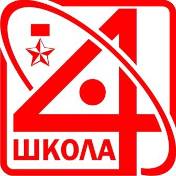 Порядок работы с документами, включенными в «Федеральный список экстремистских материалов»в библиотеке МБОУ «СОШ №4 им. Л. Г. Осипенко» г. Обнинска Калужской области.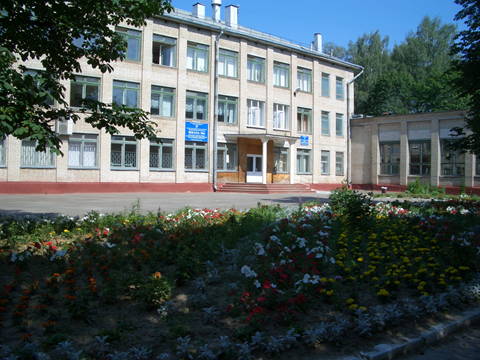 2022 - 2023Порядок работы с документами, включенными в «Федеральный список экстремистских материалов»в библиотеке МБОУ «СОШ №4 им. Л. Г. Осипенко» г. ОбнинскаНастоящий Порядок работы МБОУ СОШ №4 им. Л.Г. Осипенко с документами, включенными в «Федеральный список экстремистских материалов» (далее Порядок)  разработан в соответствии с Федеральным Законом «О противодействии экстремистской деятельности» № 114-ФЗ от 27 июля 2002 года и регламентирует совокупность правил, определяющих порядок работы библиотеки МБОУ СОШ №4 им. Л.Г.Осипенко с документами, включенными в «Федеральный список экстремистских материалов» (далее - Федеральный список), опубликованный на официальном сайте Министерства юстиции Российской Федерации, в соответствии со ст. 13 данного закона и Федеральным Законом «О защите детей от информации, причиняющей вред их здоровью и развитию» №436-ФЗ от 29.12.2010  и локальными документами МБОУ СОШ № 4 им. Л.Г. Осипенко.  Общие положения.В соответствии с Федеральным Законом «О противодействии экстремистской деятельности» № 114-ФЗ от 25 июля 2002 года, запрещено распространение, производство, хранение  и использование литературы экстремисткой направленности в библиотеке МБОУ СОШ № 4 им. Л.Г. Осипенко.Работа по выявлению документов, включенных в «Федеральный список
экстремистских материалов» (опубликованного на официальном сайте
Министерства юстиции РФ) проводится с целью противодействия экстремистской деятельности и исключения возможности массового распространения экстремистских материалов.Назначение данного Порядка регламентировать порядок выполнения работ со          списком документов, включенных в Федеральный список и ответственность. 2.        Описание работы с документами.2.1.	В целях исключения возможности массового распространения экстремистских материалов, библиотека самостоятельно осуществляют проверку фонда на предмет наличия в нем документов, включенных в «Федеральный список экстремистских материалов», которая проводится в соответствии с данным Порядком.2.1.1. Актуализация списка экстремистских материалов, а также сверка библиотечного фонда школы с Федеральным списком осуществляется в соответствии с Порядком работы МБОУ СОШ №4 им. Л.Г. Осипенко с документами, включенными в «Федеральный список экстремистских материалов», 1 раз в квартал.2.1.2. Библиотекарь 1 раз в квартал обновляет Федеральный список экстремистских материалов в электронном виде и сохраняет его на рабочем столе компьютера со ссылкой на сайт Министерства юстиции РФ (https://minjust.gov.ru/ru/extremist-materials/) Список должен содержать дату обновления. 2.1.3. В соответствии с ФЗ РФ от 29.12.2010 № 436 «О защите детей от информации, причиняющей вред их здоровью и развитию»,  библиотекарь исключает из открытого доступа отдела обслуживания обучающихся печатные издания, соответствующие знаку информационной продукции 16+, 18+.2.2 Сверка библиотечного фонда с Федеральным списком.2.2.1.  Сверка библиотечного фонда школы с Федеральным списком проводится комиссией, созданной приказом директора школы, путем сопоставления библиографических записей алфавитного каталога, инвентарных книг с перечнем Федерального списка.2.2.2. По результатам сверки, независимо от результата, составляется Акт о сверке библиотечного фонда с «Федеральным списком экстремистских материалов».Нумерация Актов ежегодно начинается с «1». Если список документов, включаемых в Акт небольшой, допускается размещение его непосредственно на странице Акта. Акт подписывается комиссией и хранится в библиотеке. Ведется Журнал сверки библиотечного фонда МБОУ СОШ №4 им. Л.Г. Осипенко.2.2.3. В случае обнаружения документов экстремистского содержания, документы подлежат изъятию и списанию в соответствии с пунктом 2.3 Порядка. 2.2.4. При комплектовании библиотечного фонда, на этапе заказа или поступления, независимо от источника комплектования (внешняя организация, в дар, другое) проводится обязательная сверка изданий с Федеральным списком с целью недопущения в библиотечный фонд документов экстремистского содержания.   2.3. Списание документов, содержащих экстремистские материалы.    В соответствии с Федеральным Законом РФ от 29.12.2010 № 436 «О защите детей от информации, причиняющей вред их здоровью и развитию», Федеральным Законом от 29.07.2013 №135-ФЗ «О внесении изменений в статью 5 Федерального Закона «О защите детей от информации, причиняющей вред их здоровью и развитию», библиотекарь (комиссия) выявляет и исключает из открытого доступа отдела обслуживания обучающихся печатные издания, соответствующие знаку информационной продукции 16+, 18+.2.3.1. При обнаружении в библиотечном фонде экстремистских материалов, они подлежат изъятию из фонда и списанию. Найденные материалы не подлежат выдаче пользователям библиотеки. 2.3.2. При списании из библиотечного фонда экстремистских материалов составляется Акт о списании в двух экземплярах.После подписания и утверждения Акта, отмечается выбытие изданий в учетных документах библиотеки, удаляются библиографические записи из каталогов. Один экземпляр Акта передается в бухгалтерию, второй экземпляр хранится в библиотеке в соответствии с номенклатурой дел.     3.  Ответственность за выполнение Порядка.3.1. Ответственность за своевременное и качественное выполнение работ по выявлению и исключению из библиотечного фонда материалов из Федерального списка (с учетом его обновлений) несет библиотекарь школы.  